French Disney Songbook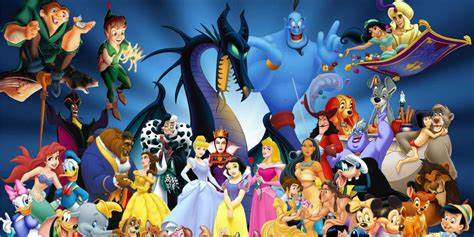 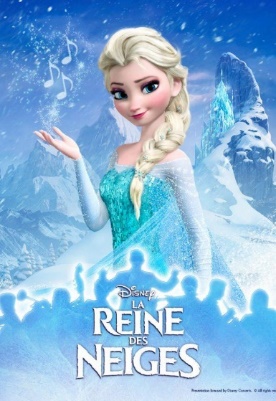 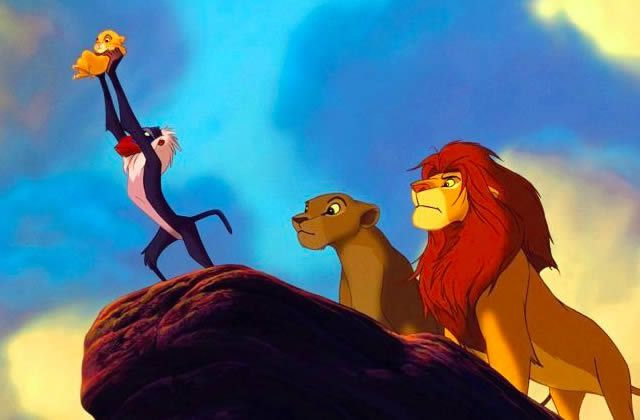 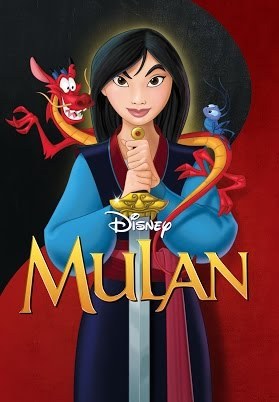 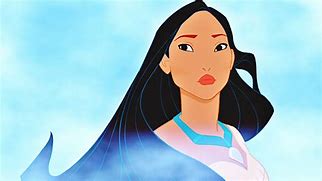 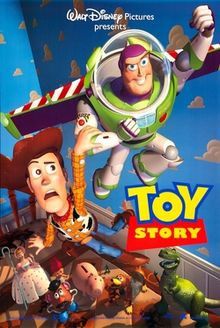 A/ Match up the Disney films in French with the English titlesB/ Can you find the French title of the following 10 Disney movies, using the emojis? 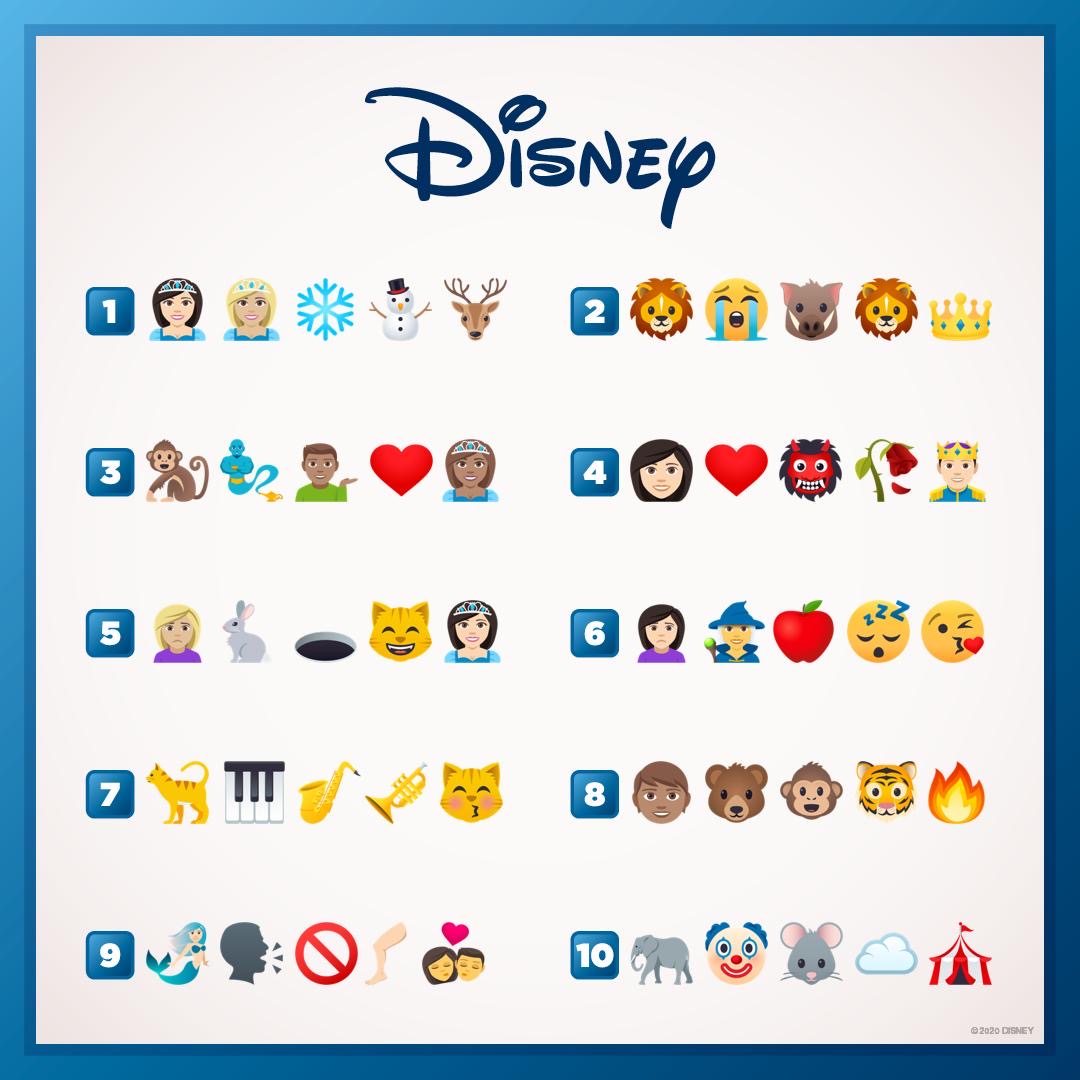 1/ La reine des neiges  2/ Le roi lion 3/Aladdin 4/ La belle et la bête 5/ Alice au pays des merveilles  6/ Blanche-Neige  7/ Les aristochats8/ Le livre de la jungle    9/ La petite sirène      10/DumboL’histoire de la vie (Circle of Life) – Le Roi Lion (The Lion King)https://www.youtube.com/watch?v=w9u21s1wuokAu matin de ta vie sur la Terre
Ébloui par le dieu soleil
À l'infini, tu t'éveilles aux merveilles
De la terre, qui t'attend et t' appelleTu auras tant de choses à voir
Pour franchir la frontière du savoir
Recueillir l'héritage
Qui vient du fond des âges
Dans l'harmonie d'une chaîne d' amourC'est l' histoire de la vie
Le cycle éternel
Qu'un enfant béni
Rend immortelLa ronde infinie
De ce cycle éternel
C'est l'histoire
L'histoire de la vieC'est l'histoire de la vie
Le cycle éternel
Qu'un enfant béni
Rend immortelLa ronde infinie
De ce cycle éternel
C'est l'histoire
L'histoire de la vieLibérée, délivrée – Let it goLa Reine des Neiges – FROZENhttps://www.youtube.com/watch?v=wQP9XZc2Y_cL'hiver s'installe doucement dans la nuitLa neige est reine à son tourUn royaume de solitudeMa place est là pour toujoursLe vent qui hurle en moi ne pense plus à demainIl est bien trop fortJ'ai lutté, en vainCache tes pouvoirs, n'en parle pasFais attention, le secret survivraPas d'états d'âme, pas de tourmentsDe sentimentsLibérée, délivréeJe ne mentirai plus jamaisLibérée, délivréeC'est décidé, je m'en vaisJ'ai laissé mon enfance en étéPerdue dans l'hiverLe froid est pour moiLe prix de la libertéQuand on prend de la hauteurTout semble insignifiantLa tristesse, l'angoisse et la peurM'ont quittée depuis longtempsJe veux voir ce que je peux faireDe cette magie pleine de mystèresLe bien, le mal, je dis tant pis,Tant pis !Libérée, délivréeLes étoiles me tendent les brasLibérée, délivréeNon, je ne pleure pasMe voilà !Oui, je suis là !Perdue dans l'hiverMon pouvoir vient du ciel et envahit l'espaceMon âme s'exprime en dessinant et sculptant dans la glaceEt mes pensées sont des fleurs de cristal gelées.Non je ne reviendrai pasLe passé est passé !Libérée, délivréeDésormais plus rien ne m'arrêteLibérée, délivréePlus de princesse parfaiteJe suis là !Comme je l'ai rêvé !Perdue dans l'hiverLe froid est pour moi le prix de la libertéComme un homme –  MULANI'll Make a Man Out of You https://www.youtube.com/watch?v=E-p6l9nioNIAttaquons l'exercise pour défaire les HunsM'ont-ils donné leurs fils?Je n'en vois pas un!Vous êtes plus fragiles que des fillettesMais jusqu'au bout et coup par coupJe saurai faire de vrais hommes de vousComme la flèche qui vibreEt frappe en plein coeurEn trouvant l'équilibreVous serez vainqueur!Vous n'êtes qu'une bande de femmelettesMais envers et contre toutJe saurai faire de vrais hommes de vous!J'aurai dû me mettre au régimeSaluez tous mes amis pour moiJe n'aurai pas dû sécher les cours de gymCe gars-là flanque les foisMais s'il voyait la fille en moiJe suis tout en nage mais nager je ne sais pasSois plus violent que le cours du torrent(Comme un homme) sois plus puissant que les ouragans(Comme un homme) sois plus ardent que le feu des volcansSecret comme les nuits de lune de l'OrientLes jours passent et les HunsNe sont plus très loinSuivez bien mon cheminVous vivrez demainVous ne serez jamais vaillants et fortsComme des hommes, rentrez chez vousJe ne peux faire de vrais hommes de voussois plus violent que le cours du torrent(Comme un homme) sois plus puissant que les ouragans(Comme un homme) sois plus ardent que le feu des volcansSecret comme les nuits de lune de l'Orientsois plus violent que le cours du torrent(Comme un homme) sois plus puissant que les ouragans(Comme un homme) sois plus ardent que le feu des volcansSecret comme les nuits de lune de l'OrientJe Suis Ton Ami – TOY STORYYou’ve got a friend in me https://www.youtube.com/watch?v=81dWdeDjfC4Ton ami c'est moiTu sais, je suis ton amiQuand tout s'embrouilleEn vadrouille, loin, très loin de ton lit douilletRappelle-toi ce que ton vieux pote disaitOui, je suis ton amiOui, je suis ton amiTon ami c'est moiTu sais, je suis ton amiSi t'as des soucis, j'ai les mêmes aussiMais je ferais n'importe quoi pour toiTous les deux confondus comme les veines dans le boisParce que  je suis ton amiC'est en moi, je suis ton amiY'a peut-être plus malin que moi ailleursPlus fort, plus puissant aussiMais je suis sûr que personne t'aimera comme je le faisToi et moi et plus les années passentPlus on est solidairesC'est peut-être  ça notre destinéeEn tout cas, crois-moiJe suis toujours làCar je suis ton ami       L'Air du Vent – Colors of the windPocahantashttps://www.youtube.com/watch?v=OAhCfI5hLjUPour toi je suis l'ignorante sauvage
Tu me parles de ma différence, je crois sans malveillance
Mais si dans ton langage
Tu emploies le mot sauvage
C'est que tes yeux sont remplis de nuages
De nuagesTu crois que la Terre t'appartient tout entière
Pour toi ce n'est qu'un tapis de poussière
Moi je sais que la pierre, l'oiseau et les fleurs
Ont une vie, ont un esprit et un cœur
Pour toi l'étranger ne porte le nom d'homme
Que s'il te ressemble et pense à ta façon
Mais en marchant dans ses pas tu te questionnes
Es-tu sûr au fond de toi d'avoir raison?
Comprends-tu le chant d'espoir du loup qui meurt d'amour
Les pleurs du chat sauvage au petit jour?
Entends-tu chanter les esprits de la montagne?
Peux-tu peindre en mille couleurs l'air du vent?
Peux-tu peindre en mille couleurs l'air du vent?Courrons dans les forêts d'or et de lumière
Partageons-nous les fruits mûrs de la vie
La Terre nous offre ses trésors, ses mystères
Le bonheur ici-bas n'a pas de prix
Je suis fille des torrents, sœur des rivières
La loutre et le héron sont mes amis
Et nous tournons tous ensemble au fil des jours
Dans un cercle, une ronde à l'infiniLà-haut le sycomore dort
Comme l'aigle royal
Il trône impérial
Les créatures de la nature ont besoin d'air pur
Et qu'importe la couleur de leur peau
Chantons tous en cœur les chansons de la montagne
En rêvant de pouvoir peindre l'air du vent
Mais la terre n'est que poussière tant que l'homme ignore comment
Il peut peindre en mille couleurs
Couleurs
L'air du vent
L'air du ventBelle – La belle et la bête The beauty and the Beast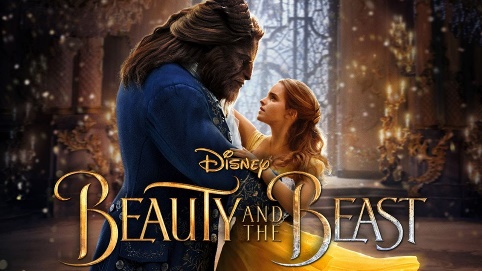 https://www.youtube.com/watch?v=Vm7gj9vqBjY(stop at 2 minutes 40)[Belle] Ville sage, sur un petit nuage,
Où les jours se tiennent immobiles.
Où les gens, dès le matin, bavardent
De tout et de rien.

[The Villagers] : Bonjour ! (x5)

[Belle] The Baker porte son plateau bien garni
Du bon vieux pain de son fournil.
Depuis qu'on est arrivés,
Les gens me sont étrangers,
Dans les rues qui pleurent d'ennui.

[The Baker] : Oh, Bonjour Belle
[Belle] : Bonjour Monsieur.

[The Baker] : Où est-ce que tu vas ?

[Belle] : Chez mon ami The Bookshop owner.
Je viens de terminer une merveilleuse histoire,
A propos d'un ogre, du Roi, des haricots ...

[The Baker] : Très intéressant ... Marie, les baguettes ! Et que çà saute !

[The Villagers]La tête ailleurs et ce p'tit air audacieux
D'un chat sauvage sous une ombrelle.
Elle ne parle pas notre langage.
Elle est toujours dans les nuages.

[The Villagers]
C'est bien vrai qu'elle est étrange, Mademoiselle Belle !

[The Villagers] :Bonjour ! (x 2)
Salue la famille !
Bonjour ! (x 2)
Embrasse ta femme!
Il m' faut six œufs !
Tu veux nous ruiner !

[Belle] Je veux vivre autre chose que cette vie !
[The Bookshop owner) :  Ah, Belle !
[Belle] : Bonjour ! Je rapporte le libre que je vous ai emprunté.
[The Bookshop owner] : Comment çà ? Déjà !

[Belle) : Oui ! Je l'ai dévoré en une nuit.Vous avez quelque chose d'autre ?

[The Bookshop owner] : Depuis hier ? Non, hélas !

[Belle] :Ça ne fait rien, je prendrai ... celui-là !
[The Bookshop owner] Celui-là ? Mais tu l'as déjà lu deux fois !

[Belle] C'est mon préféré !
- J'aime les romans de capes et d'épées pleins de magie et de Princes ensorcelés

[The Bookshop owner] Et bien, si tu l'aimes tellement, je t'en fait cadeau !

[Belle] : Mais monsieur ...

[The Bookshop owner)  J'insiste !

[Belle] : Oh! Merci, merci infiniment !
Le livre de la Jungle (The Jungle book)Il en faut peu pour être heureux- Bare Necessities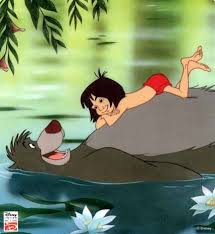 https://www.youtube.com/watch?v=teKygneXkX8
Il en faut peu pour être heureux
Vraiment très peu pour être heureux
Il faut se satisfaire du nécessaire
Un peu d'eau fraîche et de verdure
Que nous prodigue la nature
Quelques rayons de miel et de soleil.Je dors d'ordinaire sous les frondaisons
Et toute la jungle est ma maison
Toutes les abeilles de la forêt
Butinent pour moi dans les bosquets
Et quand je retourne un gros caillou
Je sais trouver des fourmis dessous.
Essaye c'est bon, c'est doux, oh!Il en faut vraiment peu,
très peu pour être heureux!
Mais oui!
Pour être heureux.Il en faut peu pour être heureux
Vraiment très peu pour être heureux
Chassez de votre esprit tous vos soucis
Prenez la vie du bon côté
Riez, sautez, dansez, chantez
Et vous serez un ours très bien léché!Cueillir une banane, oui
Ça se fait sans astuceAïe!
Mais c'est tout un drame
Si c'est un cactus
Si vous chipez des fruits sans épines
Ce n'est pas la peine de faire attention
Mais si le fruit de vos rapines
Est tout plein d'épines
C'est beaucoup moins bon!
Alors petit, as-tu compris?
Il en faut vraiment peu,
Très peu, pour être heureux!
Pour être heureux?
Pour être heureux!Et tu verras qu' tout est résolu
Lorsque l'on se passe
Des choses superflues
Alors tu ne t'en fais plus.
Il en faut vraiment peu, très peu, pour être heureux.Il en faut peu pour être heureux
Vraiment très peu pour être heureux
Chassez de votre esprit
Tous vos soucis ... Youpi
Prenez la vie du bon côté
Riez, sautez, dansez, chantez
Et vous serez un ours très bien léché
Waouh
Et vous serez un ours très bien léché.Youpi!1.La reine des neiges           ma. Snow White and the Seven Dwarves2. Le livre de la jungle          lb. Robin Hood3. La belle et le clochard      ic. Winnie the Pooh4. Blanche Neige et les sept nains                                       ad. Cinderella5. Le roi lion                           je. Indiana Jones and the Raiders of the Lost Ark6. La belle et la bête            nf. Sleeping Beauty7. Les Aristochats                 qg. Alice in Wonderland8. Les 101 dalmatiens          th. Cool Runnings9. Winnie l’ourson                ci. Lady and the Tramp10. Rasta Rockett                 hj. The Lion King11. Cendrillon                       dk. Finding Nemo12. Là-haut                            pl. The Jungle Book13. Les aventuriers de l’arche perdue                                    em. Frozen14. Les indestructibles          rn. Beauty and the beast15. La petite sirène               oo. The little mermaid16. Alice au pays des  merveilles                               gp. Up17. Le bossu de Notre-Damesq. The Aristocats18. La belle au bois dormantfr. The Incredibles19. Le monde de Nemo        ks. The Hunchback of Notre-Dame20. Robin des bois                 bt.101 Dalmatians